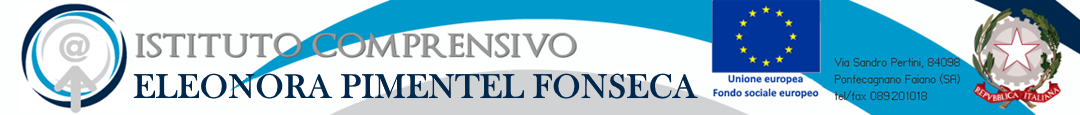 C.M. SAIC895002 - C.F. 95128590650
saic895002@istruzione.it - saic895002@pec.istruzione.it 
www.icfonseca.edu.it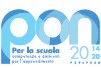 								ALLEGATO A ISTANZA DI PARTECIPAZIONE ALLA SELEZIONE ASSISTENTE AMMINISTRATIVO- PON FSE AGENDA SUDAl Dirigente Scolastico I.C. E.Pimentel Fonsecadi Pontecagnano Faiano (SA)Il/La sottoscritto/a ___________________________________________________________________nato/a a _________________________________________il_______________________       residente a__________________________   in via/piazza____________________________________  n. ____,C.F. __________________________________________________ tel. ________________e-mail _____________________________________In servizio come assistente amministrativo con ____ anni di servizio svolto esclusivamente nel ruolo di attuale appartenenza, presso la scuola _______________________________________________CHIEDEDi partecipare alla selezione  per il seguente progetto PON FSE / AGENDA SUDTitolo del progetto: Trova le tue chiavi!!!Codice Progetto: 10.2.2A-FSEPON-CA-2024-188  CUP: I64D23002620001  A tal fine, valendosi delle disposizioni di cui all'articolo 46 del dPR 28 dicembre 2000 n. 445, consapevole delle sanzioni stabilite per le false attestazioni e mendaci dichiarazioni, previste dal Codice Penale e dalle Leggi speciali in materia:DICHIARAsotto la personale responsabilità di:essere in possesso della cittadinanza italiana o di uno degli Stati membri dell’Unione europea; godere dei diritti civili e politici; non aver riportato condanne penali e non essere destinatario di provvedimenti che riguardano l’applicazione di misure di prevenzione, di decisioni civili e di provvedimenti amministrativi iscritti nel casellario giudiziale;essere a conoscenza di non essere sottoposto a procedimenti penali;  aver preso visione dell’Avviso e di approvarne senza riserva ogni contenuto.TRATTAMENTO DEI DATIIl/la sottoscritto/a con la presente, ai sensi degli articoli 13 e 23 del D.Lgs. 196/2003 (di seguito indicato come “Codice Privacy”) e successive modificazioni ed integrazioni,AUTORIZZAL’Istituto comprensivo Eleonora Pimentel Fonseca al trattamento, anche con l’ausilio di mezzi informatici e telematici, dei dati personali forniti dal sottoscritto; prende inoltre atto che, ai sensi del “Codice Privacy”, titolare del trattamento dei dati è l’Istituto sopra citato e che il sottoscritto potrà esercitare, in qualunque momento, tutti i diritti di accesso ai propri dati personali previsti dall’art. 7 del “Codice Privacy” (ivi inclusi, a titolo esemplificativo e non esaustivo, il diritto di ottenere la conferma dell’esistenza degli stessi, conoscerne il contenuto e le finalità e modalità di trattamento, verificarne l’esattezza, richiedere eventuali integrazioni, modifiche e/o la cancellazione, nonché l’opposizione al trattamento degli stessi).Luogo e data ________________________                                   Firma  ____________________